РОЗНИЦАПрайс-лист №1	МЕТАЛЛОЧЕРЕПИЦА, ПРОФИЛИРОВАННЫЙ И ПЛОСКИЙ ЛИСТ С ПОЛИМЕРНЫМ ПОКРЫТИЕМ	Цены действительны с  22.05.2018 г.Прайс-лист №2	ПРОФИЛИРОВАННЫЙ И ПЛОСКИЙ ЛИСТ ОЦИНКОВАННЫЙ	Цены действительны с  06.06.2018 г.Прайс-лист №3	ДОБОРНЫЕ ЭЛЕМЕНТЫ  (цена за пог.м.)	Цены действительны с 29.06.2016г.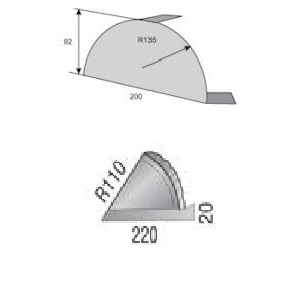 Прайс –лист №4	Сайдинг металлический с полимерным покрытием  розн.	Цены действительны с 19.03.2018г.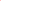 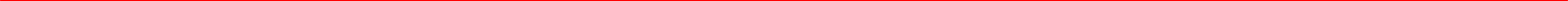 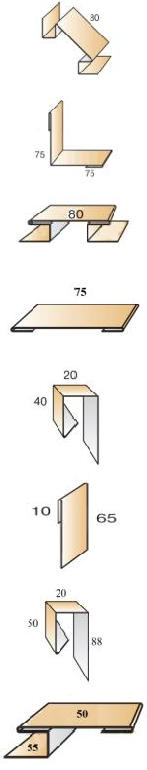 *Металлический сайдинг изготавливается под размер. Минимальный размер 0,5м. Максимальный размер 6м.** Все доборные элементы к металлическому сайдингу изготавливаются по 2м и 3м.Прайс – лист № 5	САЙДИНГ МЕТАЛЛИЧЕСКИЙ   КЗМ	роз.	Цены действительны с  24.08.2017 г.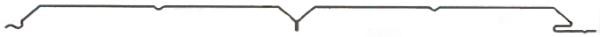 *Металлический сайдинг изготавливается под  размер. Минимальный размер 0,5м. Максимальный размер 6м.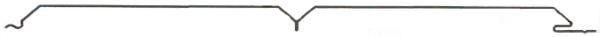 **Все доборные элементы к металлическому сайдингу изготавливаются длиной 2м.Прайс-лист № 6	Сайдинг виниловый и  комплектующие VOX (Польша)	Цены действительны с  25.09.2017 г.Цена указана в рублях (с НДС).На складе   в наличии цвета:  белый, бежевый, песочный, желтый, кремовый, светло-зеленый, серый,  голубой, розовый.Весь ассортимент продукции VOX - в каталоге и на сайте www.profilevox.ruПрайс-лист № 7	ЭЛЕМЕНТЫ БЕЗОПАСНОСТИ КРОВЛИ BORGE	Цены действительны с 20.10.2017г.Стандартные цвета: красное вино (RAL 3005), коричнево-красный (RAL 3011), сигнально-синий (RAL 5005), зеленый мох (RAL 6005), серый графит (RAL 7024), терракотовый (RAL 8004), коричневый шоколад (RAL 8017), RR11,  RR29,   RR32,   Zn (цинк).  Нестандартные цвета на заказ по каталогу RAL -7 дней.Прайс-лист № 8	ВОДОСТОЧНАЯ СИСТЕМА AQUASYSTEM	Цены действительны с 01.08.2016г.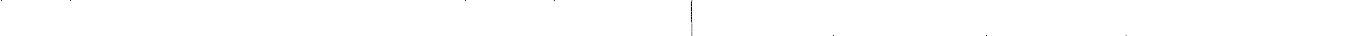 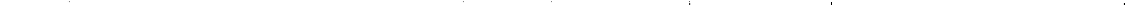 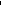 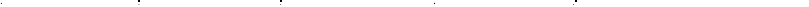 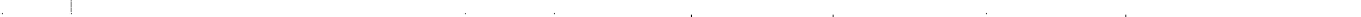 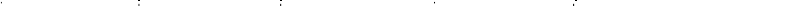 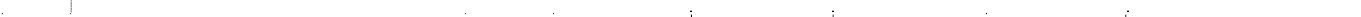 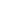 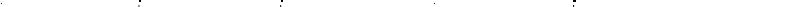 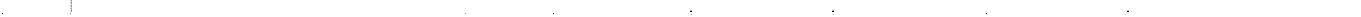 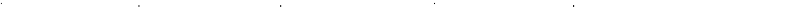 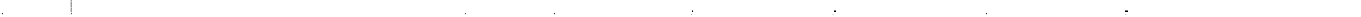 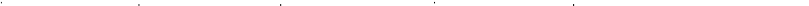 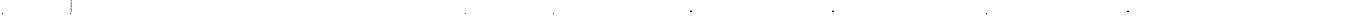 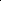 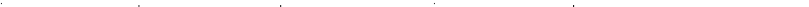 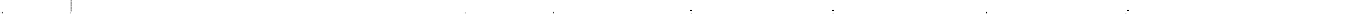 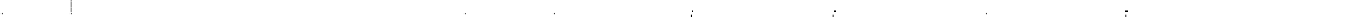 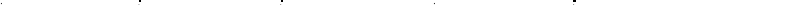 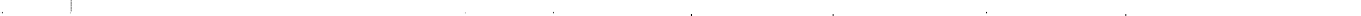 Всегда на складе: RR32 темно-коричневый, RR20 белый, RR29 красный, RAL6005 зеленый, RAL8017 шоколадно-коричневый, RR23 серый.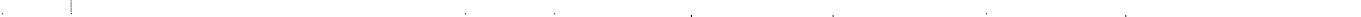 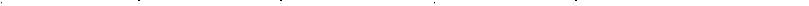 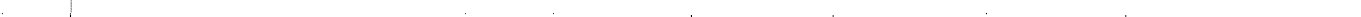 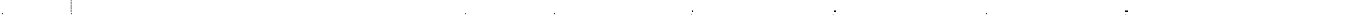 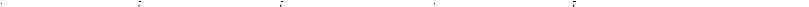 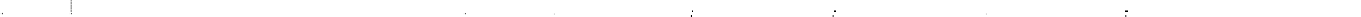 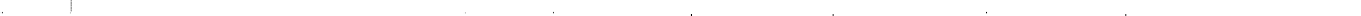 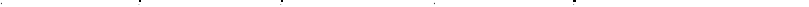 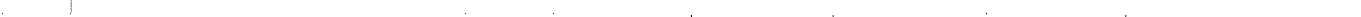 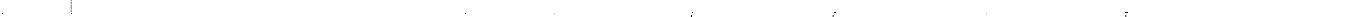 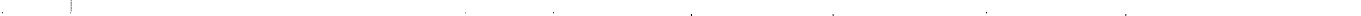 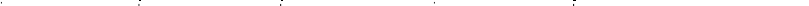 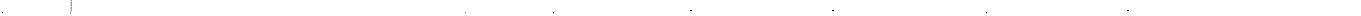 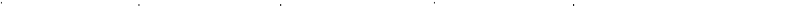 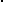 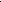 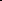 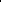 *Под заказ: RAL 1014, RAL 3005, RAL 5005, RAL 6002, RAL 6011, RAL 7004, RAL 7035, RAL 7037, RAL 6020, RAL 9005Цены действительны при условии размещения заказа на сумму от 25000 руб. В случае заказа на меньшую сумму применяется повышающий коэффициент 1,5.Прайс-лист № 9	ВОДОСТОЧНАЯ СИСТЕМА	Цены действительны с 19.07.2016 г.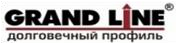 Все цены указаны с НДС.Водосточная система Grand Line® изготовлена из оцинкованной стали с двухсторонним полимерным покрытием Granite и покрытием Aluzinc.Водосток с полимерным покрытием представлен в следующих цветах:диаметр 125/90 - RAL 9003, RAL 8017, RAL 9005, RAL 7024, RAL 6005, RAL 3005, AlZn; RR 32, 29 - под заказ* диаметр 150/100 - RAL 9003, RAL 8017, RR 32  - под заказ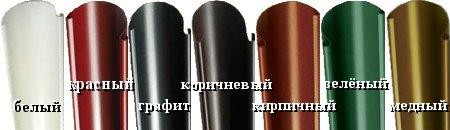 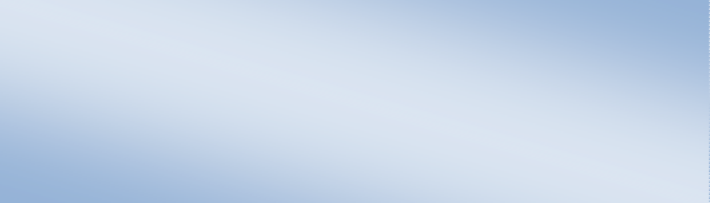 Прайс-лист № 10	Цены действительны с 13.09.2016 г.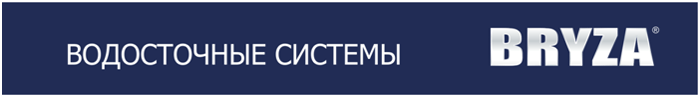 BRYZA   система 125*90Прайс –лист № 11	ШТАКЕТНИК МЕТАЛЛИЧЕСКИЙ	Цены действительны с  22.06.2016 г.Все цены указаны с учетом НДС.Металлический  штакетник  изготавливается под  размер: от 0,5 м. до 2,5 м.Преимущества металлического штакетника:долговечность;легкость монтажа;разнообразие высот;разнообразие цветов;удобство транспортировки и хранения.Всегда на складе в наличии цвета:  RAL 3005, 3009, 3011, 5002, 5005, 5021, 6002, 6005, 6029, 8017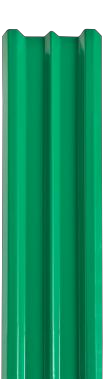 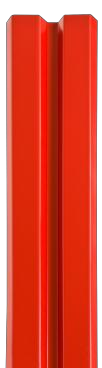 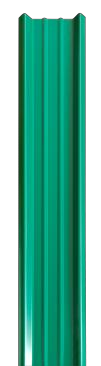 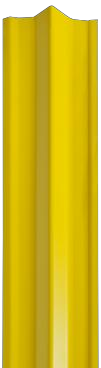 Прайс-лист №12	ГИДРО- ПАРОИЗОЛЯЦИОННЫЕ ПЛЕНКИ	Цены действительны с 15.02.2016г.Прайс-лист № 13	КРЕПЕЖНЫЕ ИЗДЕЛИЯ	Цены действительны с  30.03.2016 г.Цвета в наличии: 1014, 1015, 3003, 1018, 3005, 3009, 3011, 6002, 6026, 6029, 6005, 5005, 5002, 8017, 7004, 7005, 7024, 8019, 9002, 9003.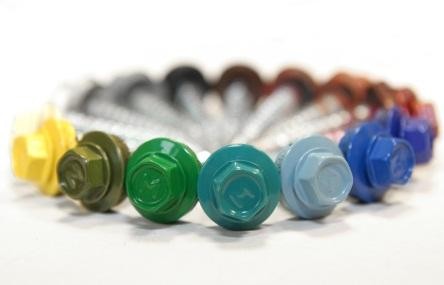 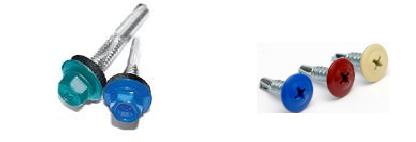 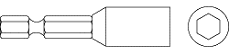 Саморезы 4,8 * 35	Саморезы  5,5 * 25	Саморезы  4,2 * 16	Насадка для саморезовПрайс-лист №14	КРОВЕЛЬНАЯ ВЕНТИЛЯЦИЯ И ПРОХОДНЫЕ ЭЛЕМЕНТЫ	Цены действительны с 24.10.2017г.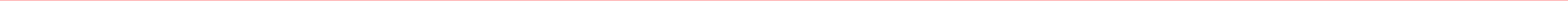 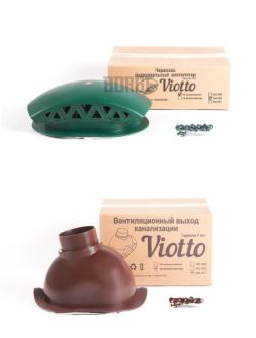 Цвета в наличии: красный, серый, коричневый, черный, зеленый. Область применения кровельных проходок:электрические и антенные кабелитрубы для установки телевизионных антенн, флагштоки, дымоходы печного отопления (сэндвич-трубы)температурный диапазон использования – 55 +135 СГарантия 1 год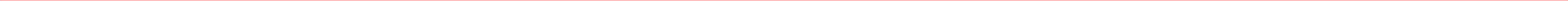 Прайс-лист №15	Теплоизоляционные материалы	Цены действительны с 06.09.2016г.Прайс-лист №16	СОПУТСВУЮЩИЕ ТОВАРЫ	Цены действительны с  01.06.2018г.Модели флюгеров: петух, кошка, аисты, дракон, самолет, ласточки, парусник, Мальчик и Девочка, единорог.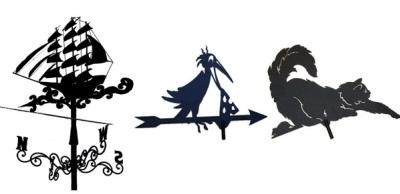 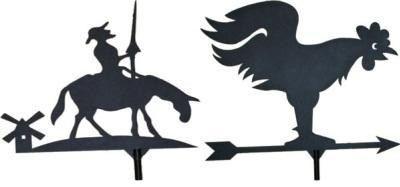 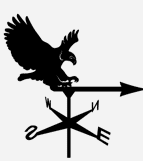 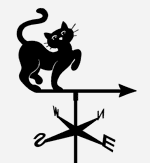 НАИМЕНОВАНИЕ/ ПОКРЫТИЕ/ ТОЛЩИНАШИРИНА ПРОФИЛЯ ПОЛНАЯ/ РАБОЧАЯ, ММЕД. ИЗМ.ЭКОНОМПОЛИЭСТЕР(25 мкм)ПОЛИЭСТЕР(25 мкм)ПОЛИЭСТЕР(25 мкм)ПОЛИЭСТЕР(25 мкм)DeepMat RAL 8017СТАЛЬНОЙ БАРХАТ(Северсталь) 3005,6005  / 8017,7011PRINTECH(35 мкм)НАИМЕНОВАНИЕ/ ПОКРЫТИЕ/ ТОЛЩИНАШИРИНА ПРОФИЛЯ ПОЛНАЯ/ РАБОЧАЯ, ММЕД. ИЗМ.ЭКОНОМ0,40,450,500,700.450,50,50Металлочерепица«СУПЕРМОНТЕРРЕЙ»1180 / 1100м2-315340360-360360/385550Металлочерепица«СУПЕРМОНТЕРРЕЙ»1180 / 1100пог.м-372401425-425425/454649Металлочерепица«КАСКАД-ЭЛИТ»- н о в и н к а-1150 / 1080-328355370-380380/405-Металлочерепица«КАСКАД-ЭЛИТ»- н о в и н к а-1150 / 1080-378408425-437437/466-Лист гладкий1250м2228285313335467340335/355480Лист гладкий1250пог.м285356391419584425419/444600Профнастил КС-81180 / 1130м2240290315343487350350/375500Профнастил КС-81180 / 1130пог.м283342371405575401413/442590Профнастил С-91175 / 1140м2241291316344489351351/376501Профнастил С-91175 / 1140пог.м283342371405575401413/442590Профнастил С-251150 / 1080-328355370-380380/405-Профнастил С-251150 / 1080-377408425-437437/466-Профнастил С-211051 / 1000м2269325353387545392393/421561Профнастил С-211051 / 1000пог.м283342371407573401413/442590Профнастил НС-441047 / 1000м2--372405550---Профнастил НС-441047 / 1000пог.м--389424576---Профнастил Н-75802 / 750м2--485529718---Профнастил Н-75802 / 750пог.м--389424576---НАИМЕНОВАНИЕ/ ПОКРЫТИЕ/ ТОЛЩИНАШИРИНА ПРОФИЛЯ ПОЛНАЯ/ РАБОЧАЯ, ММЕД. ИЗМ.ТОЛЩИНА МЕТАЛЛАТОЛЩИНА МЕТАЛЛАТОЛЩИНА МЕТАЛЛАТОЛЩИНА МЕТАЛЛАТОЛЩИНА МЕТАЛЛАТОЛЩИНА МЕТАЛЛАНАИМЕНОВАНИЕ/ ПОКРЫТИЕ/ ТОЛЩИНАШИРИНА ПРОФИЛЯ ПОЛНАЯ/ РАБОЧАЯ, ММЕД. ИЗМ.0,400,450,500,700,800,90Лист гладкий1250м2220239255360ПОД  ЗАКАЗПОД  ЗАКАЗЛист гладкий1250пог.м275299319450ПОД  ЗАКАЗПОД  ЗАКАЗПрофнастил КС-81180 / 1130м2229250265376ПОД  ЗАКАЗПОД  ЗАКАЗПрофнастил КС-81180 / 1130пог.м270295313444ПОД  ЗАКАЗПОД  ЗАКАЗПрофнастил С-91175 / 1140м2230251266377ПОД  ЗАКАЗПОД  ЗАКАЗПрофнастил С-91175 / 1140пог.м270295313444ПОД  ЗАКАЗПОД  ЗАКАЗПрофнастил С-211051 / 1000м2260283304427ПОД  ЗАКАЗПОД  ЗАКАЗПрофнастил С-211051 / 1000пог.м273298319449ПОД  ЗАКАЗПОД  ЗАКАЗПрофнастил С-25-н о в и н к а-1150 / 1080м2-261283400ПОД  ЗАКАЗПОД  ЗАКАЗПрофнастил С-25-н о в и н к а-1150 / 1080пог.м-300325460ПОД  ЗАКАЗПОД  ЗАКАЗПрофнастил НС-441047 / 1000м2-287310439ПОД  ЗАКАЗПОД  ЗАКАЗПрофнастил НС-441047 / 1000пог.м-300325460ПОД  ЗАКАЗПОД  ЗАКАЗПрофнастил Н-75802 / 750м2574ПОД  ЗАКАЗПОД  ЗАКАЗПрофнастил Н-75802 / 750пог.м---460ПОД  ЗАКАЗПОД  ЗАКАЗНАИМЕНОВАНИЕЭСКИЗРАЗМЕРЫ,ммС ПОЛИМЕРНЫМ ПОКРЫТИЕМС ПОЛИМЕРНЫМ ПОКРЫТИЕМС ПОЛИМЕРНЫМ ПОКРЫТИЕМОЦИНКОВАННЫЕОЦИНКОВАННЫЕНАИМЕНОВАНИЕЭСКИЗРАЗМЕРЫ,ммПОЛИЭСТЕР 0,50PRINTECH 0,50МАТОВЫЙ СБ ПОЛИЭСТЕР 0,500,500,70Планка конька гладкого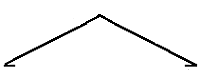 200х200230320270170-Планка конька гладкого140х140190300230140-Планка конька фигурного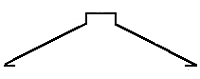 145х50х145240360250180-Планка конька фигурного110х30х110195325240145-Планка конька полукруглого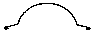 200х200 R -100275380300--Накладка ендовы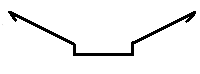 90х70х90185280205140-Планка ендовы нижней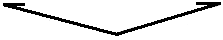 300х300300450330240Планка снегозадержателя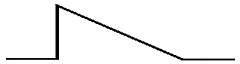 50х80х120х50160270195130-Переход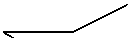 120х180170320270130-Планка оконного отлива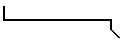 Полка 190170240180130Карнизная планка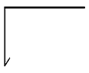 110х120140235180100-Торцевая планка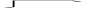 110х120145250195115-Планка примыкания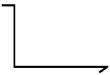 100х180170250195125-Планка угла внутреннего / наружного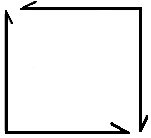 20х2057866748-Планка угла внутреннего / наружного30х30731038054-Планка угла внутреннего / наружного40х408413810559-Планка угла внутреннего / наружного50х509214010665-Планка угла внутреннего / наружного60х6010015812075-Планка угла внутреннего / наружного70х7011017513080-Планка угла внутреннего / наружного80х8012619314590-Планка угла внутреннего / наружного90х90138210157100-Планка угла внутреннего / наружного100х100147220176105-Планка угла внутреннего / наружного110х110155260200120-Планка угла внутреннего / наружного120х120175294225130-Планка угла внутреннего / наружного130х130185320235140Колпак на забор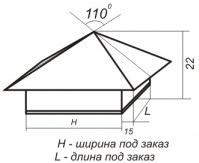 390х390-----Колпак на забор411х430ПОД ЗАКАЗПОД ЗАКАЗПОД ЗАКАЗПОД ЗАКАЗПОД ЗАКАЗКолпак на забор431х450-----Колпак на забор451х470ПОД ЗАКАЗПОД ЗАКАЗПОД ЗАКАЗПОД ЗАКАЗПОД ЗАКАЗКолпак на забор471х490-----Колпак на забор491х510ПОД ЗАКАЗПОД ЗАКАЗПОД ЗАКАЗПОД ЗАКАЗПОД ЗАКАЗЗаглушка конька круглого простая7070707070Заглушка конька круглого конусообразная320320320320320НаименованиеШирина пол/раб.Ед. изм.ЭскизЦена, руб. П/ЭЦена, руб.Ст.БархатЦена, руб. PrintechМеталлический сайдинг«Корабельная доска»262/235кв.м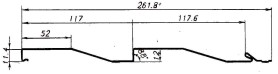 370450553Металлический сайдинг«Корабельная доска»262/235пог.м97118145Н О В И Н К АМеталлический сайдинг«Софит узкий»260/240кв.м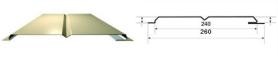 373454558Н О В И Н К АМеталлический сайдинг«Софит узкий»260/240пог.м97118145Металлический сайдинг«Софит узкий» с перфорацией260/240кв.м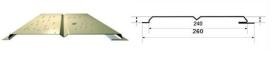 373454570Металлический сайдинг«Софит узкий» с перфорацией260/240пог.м97118148Угол наружний сложный80/80/2000шт.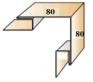 300370370Угол наружний простой75/75/2000шт.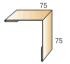 190250250Угол внутренний сложный80/2000шт.280330330Угол внутренний простой75/75/2000шт.190250250Соединительная планка сложная80/2000шт.270340340Соединительная планка простая75/2000шт.97110110Завершающий профиль сложный40/20/55/2000шт.137190190Завершающий профиль простой65/2000шт.809595Торцевая рейка50/20/88/2000шт.197230230Нащельник стыковочный50/2000шт.237310310Стартовая рейка50/10/2000шт.75--Саморез с пресс-шайбой (цинк) острые4,2*19упак.1000 шт.460460Саморез с пресс-шайбой (цинк) сверло4,2*19упак.1000 шт.560560Саморез с пресс-шайбой (цинк) острые4,2*25упак.1000 шт.600600Саморез с пресс-шайбой (цинк) сверло4,2*25упак.500 шт.400400НаименованиеШирина пол/раб.Ед. изм.Цена, руб. RALЦена, руб.PRINTECHОписаниеМеталлический сайдинг«Евробрус»360/335м2375610Предназначен для отделки фасадов жилых и административных зданий.Металлический сайдинг«Евробрус»360/335пог. м135220Предназначен для отделки фасадов жилых и административных зданий.Металлический сайдинг«Вагонка»360/335м2375610Предназначен для отделки фасадов и внутренних помещений производственных и  административных зданий.Металлический сайдинг«Вагонка»360/335пог. м135220Предназначен для отделки фасадов и внутренних помещений производственных и  административных зданий.Металлический сайдинг«Софит»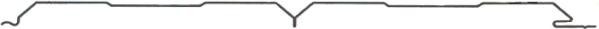 360/335м2375610Предназначен для отделки карнизов жилых и административных зданий.Металлический сайдинг«Софит»360/335пог. м135220Предназначен для отделки карнизов жилых и административных зданий.Металлический сайдинг«Микропрофиль»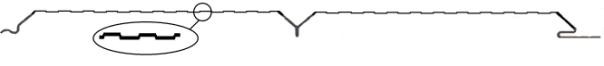 360/335м2375610Предназначен для отделки фасадов жилых и административных зданий. Благодаря продольному профилированию имеет повышенную жесткость.Металлический сайдинг«Микропрофиль»360/335пог. м135220Предназначен для отделки фасадов жилых и административных зданий. Благодаря продольному профилированию имеет повышенную жесткость.Металлический сайдинг«Фреза»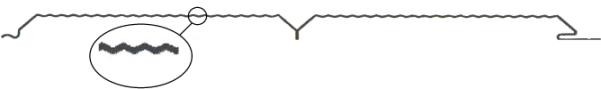 360/335м2375610Предназначен для отделки фасадов жилых и административных зданий. Благодаря особому методу профилирования имитирует структуру строганной поверхности.Металлический сайдинг«Фреза»360/335пог. м135220Предназначен для отделки фасадов жилых и административных зданий. Благодаря особому методу профилирования имитирует структуру строганной поверхности.Металлический сайдинг«Карниз» с перфорацией360/335м2375610Предназначен для отделки карнизов жилых и административных зданий. Благодаря перфорации позволяет оптимально вентилировать подкровельное пространство.Металлический сайдинг«Карниз» с перфорацией360/335пог. м135220Предназначен для отделки карнизов жилых и административных зданий. Благодаря перфорации позволяет оптимально вентилировать подкровельное пространство.НаименованиеЕд.изм.Размеры,мЦена, руб.СОФФИТЫ	( розница )S- 09,10 СОФФИТ VOX перфориров./неперфориров.	(1уп.=10 шт.=8,1 м2)(1уп.=10 шт.=9,00 м2) (1уп.=10 шт.=11,55 м2)цвета:  Белыйшт.2,7х0,303,0х0,30325370S- 09,10 СОФФИТ VOX перфориров./неперфориров.	(1уп.=10 шт.=8,1 м2)(1уп.=10 шт.=9,00 м2) (1уп.=10 шт.=11,55 м2)цвета:  Белыйшт3,85х0,30414S- 09,10 СОФФИТ VOX перфориров./неперфориров. (1уп.=10 шт.=8,1 м2) (1уп.=10 шт.=9,00 м2)(1уп.=10 шт.=11,55 м2)цвет: светло-коричневыйшт.2,7х0,303,0х0,30384447S- 09,10 СОФФИТ VOX перфориров./неперфориров. (1уп.=10 шт.=8,1 м2) (1уп.=10 шт.=9,00 м2)(1уп.=10 шт.=11,55 м2)цвет: светло-коричневыйшт3,85х0,30478S- 09,10 СОФФИТ VOX перфориров./неперфориров.	(1уп.=10 шт.=8,1 м2) цвет: темно-коричневыйшт2,7х0,30393S-115  Планка J - TRIM, белаяшт3,05190S-115  Планка J - TRIM, белая/цветнаяшт.3,81200S-115  Планка J - TRIM, светло-коричневыйшт.3,05220S-115  Планка J - TRIM, светло-коричневый, темно-коричневыйшт3,81210РАСПРОДАЖАСайдинг  VOX (1уп.=10шт.=9,625 м2)цвета:  кремовый, светло-зеленый, серый,  голубой, розовыйшт3,85х0,25178S-11    Планка стартоваяшт3,81140S-112  Угол наружный,  белый/ цветнойшт3,05430S-113  Угол внутренний,  белый/ цветнойшт3,05370S-114  Планка завершающая, белая/ цветнаяшт3,81160S-116  Планка навесная, цвет белый/ цветнаяшт3,81190S-117  Планка приоконная,   цвет белый  (полка 15 см)шт3,81480S-118  Планка соединительная,   белая/ цветнаяшт3,05360S-119  Планка фасадная (J-фаска), цвет белыйшт3,81690S-119  Планка фасадная (J-фаска), цвет  светло- коричневаяшт3,05616S-120  Планка приоконная большая, цвет белый (полка 24 см)шт3,81580Саморез с пресс-шайбой  ( цинк) острые   (1000 шт/упак)упак4,2х19450Саморез с пресс-шайбой  ( цинк) острые/  сверло  (1000 шт/упак)упак4,2х25550СНЕГОЗАДЕРЖАТЕЛЬ ТРУБЧАТЫЙ BORGE (овальная труба)СНЕГОЗАДЕРЖАТЕЛЬ ТРУБЧАТЫЙ BORGE (овальная труба)СНЕГОЗАДЕРЖАТЕЛЬ ТРУБЧАТЫЙ BORGE (овальная труба)СНЕГОЗАДЕРЖАТЕЛЬ ТРУБЧАТЫЙ BORGE (овальная труба)Длина 3м., с 4 кронштейнамиОцинкованныйОсновные цветаНестандартные цветадля металлочерепицы, профнастила и кровельных материалов на основе битума2 2902 6602 930«РУССКИЙ РУБЕЖ»  для металлочерепицы и профнастилапод заказ2 000под заказдля фальцевой кровли2 8203 2003 500для черепичной, сланцевой кровли3 2103 5603 900Длина 1м., с 2 кронштейнамиОцинкованныйОсновные цветаНестандартные цветадля металлочерепицы, профнастила и кровельных материалов на основе битума1 0401 2001 320для фальцевой кровли1 3001 4701 620для черепичной, сланцевой кровли1 5601 7401 880СНЕГОЗАДЕРЖАТЕЛЬ ТРУБЧАТЫЙ ЭКОНОМ (круглая труба)СНЕГОЗАДЕРЖАТЕЛЬ ТРУБЧАТЫЙ ЭКОНОМ (круглая труба)СНЕГОЗАДЕРЖАТЕЛЬ ТРУБЧАТЫЙ ЭКОНОМ (круглая труба)СНЕГОЗАДЕРЖАТЕЛЬ ТРУБЧАТЫЙ ЭКОНОМ (круглая труба)Длина 3м., с 4 кронштейнамиСтандартные цветаСтандартные цветаСтандартные цветадля металлочерепицы, профнастила и кровельных материалов на основе битума1 7001 7001 700Снегостопор прозрачный505050ОГРАЖДЕНИЕ КРОВЕЛЬНОЕОГРАЖДЕНИЕ КРОВЕЛЬНОЕОГРАЖДЕНИЕ КРОВЕЛЬНОЕОГРАЖДЕНИЕ КРОВЕЛЬНОЕДлина 3 м., высота 90/120 смОцинкованныйОсновные цветаНестандартные цветадля металлочерепицы, профнастила и кровельных материалов на основе битума4180/44704660/48405130/5430для фальцевой кровли4470/47504840/53505430/5870для черепичной/композитной кровли5470/57605880/61806470/6810ПЕРЕХОДНЫЙ МОСТИКПЕРЕХОДНЫЙ МОСТИКПЕРЕХОДНЫЙ МОСТИКПЕРЕХОДНЫЙ МОСТИКДлина 1,5 мОцинкованныйОсновные цветаНестандартные цветадля металлочерепицы, профнастила и кровельных материалов на основе битума4 1004 2504 680для фальцевой кровли4 2804 4804 930для черепичной/композитной кровли4 2804 4804 930Длина 3 мОцинкованныйОсновные цветаНестандартные цветадля металлочерепицы, профнастила и кровельных материалов на основе битума8 2008 5009 350для фальцевой кровли8 5508 7809 850для черепичной, кровли из  композитной черепицы8 9809 58010 540ЛЕСТНИЦА КРОВЕЛЬНАЯ/ФАСАДНАЯЛЕСТНИЦА КРОВЕЛЬНАЯ/ФАСАДНАЯЛЕСТНИЦА КРОВЕЛЬНАЯ/ФАСАДНАЯЛЕСТНИЦА КРОВЕЛЬНАЯ/ФАСАДНАЯОцинкованныйОсновные цветаНестандартные цветаЛестница кровельная, длина 1,8 /3 м3240/51203470/55703820/6080Лестница фасадная, верхняя секция, длина 1,8/3 м10620/1436011690/1584012850/17410Стеновой кронштейн1 1301 2401 360Поручень1 4901 6701 840Подвесной кронштейн360390420Кровельный кронштейн185200215№Наименование изделияЕд. изм.Рекомендуемые розничные цены, Руб./Ед. изм.Рекомендуемые розничные цены, Руб./Ед. изм.Рекомендуемые розничные цены, Руб./Ед. изм.Рекомендуемые розничные цены, Руб./Ед. изм.Рекомендуемые розничные цены, Руб./Ед. изм.Рекомендуемые розничные цены, Руб./Ед. изм.№Наименование изделияЕд. изм.ТипоразмерОц. сталь с покрытием PURAL 0.6ммМедь, 0.6 ммЦинк- Титан, 0.7 ммОц. сталь,0.5 ммПод заказ*1Труба водосточная (Длина 1.0 м)шт.90502207422984256971Труба водосточная (Длина 1.0 м)шт.100535220824044657071005354657072Труба водосточная (Длина 3.0 м)шт.90130958636507113017212Труба водосточная (Длина 3.0 м)шт.100155560616831135718493Желоб водосточный (Длина 3.0 м)шт.12510985873620886121363Желоб водосточный (Длина 3.0 м)шт.150131163727122114322264Воронка желобашт.90/125431113111413735144Воронка желобашт.100/150475127011964165675Колено универсальноешт.90394109611053394705Колено универсальноешт.100441116611963845256Отвод трубышт.904311208-3735146Отвод трубышт.1004831286-4225757Отвод трубы декорированныйшт.90207324092467-21247Отвод трубы декорированныйшт.100211325642623-21708Угол желоба внутренний /наружныйшт.1259792244220884311628Угол желоба внутренний /наружныйшт.150115025532578100213659Угол желоба 135° внутренний/наружныйшт.12516605702-143419759Угол желоба 135° внутренний/наружныйшт.15019906691-1736236710Заглушка универсальная с резиновым уплотнителемшт.12522043654818931210Заглушка универсальная с резиновым уплотнителемшт.15025259261121931811Заглушка универсальная полукруглаяшт.125133518631907-134711Заглушка универсальная полукруглаяшт.150134221992253-1362шт.90 (100)315703-2813771213"Паук" (сетка воронки)Соединитель желоба в комплектешт.125244701-2273601213"Паук" (сетка воронки)Соединитель желоба в комплектешт.150255768-23637714Крюк крепления желоба удлиненный (под заказ)шт.125212662-20233314Крюк крепления желоба удлиненный (под заказ)шт.150220816-20934615Крюк крепления желоба длинныйшт.125198647-18630715Крюк крепления желоба длинныйшт.150204800-19132115Крюк крепления желоба длинныйшт.16Крюк крепления желоба короткийшт.125185631-17329916Крюк крепления желоба короткийшт.150192785-18130516Крюк крепления желоба короткийшт.17Хомут с комплектом крепленияшт.90332771-28839417Хомут с комплектом крепленияшт.100352796-30642018Водосборникшт.90-26102507--18Водосборникшт.100275531463404--19S-обводшт.908541588127481493319S-обводшт.10087516471339835102820Воронка водосборнаяшт.909741114271210684201158920Воронка водосборнаяшт.1009946116721247086811183421Воронка водосборная удлиненнаяшт.90-10277---21Воронка водосборная удлиненнаяшт.100-10277---22Соединитель трубышт.90431575513-51422Соединитель трубышт.100460575526-547Название элементаИзображение продукцииЦена, руб/штЦена, руб/штЦена, руб/штНазвание элементаИзображение продукцииСистема 125*90ммСистема 125*90ммСистема* 150*100ммAlZnGraniteGraniteПолукруглый желоб 3м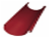 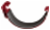 6859611149Соединитель желоба127204208Заглушка желоба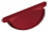 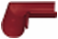 109171176Угол желоба, внутр./внешн. 90º614868998Угол желоба, внутр./внешн., 135º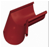 98113361802Воронка желоба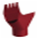 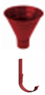 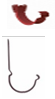 262396401Воронка водосборная112514271446Крюк длинный144182188Крюк короткий109142-Крюк длинный из стальной полосы-220227Крюк короткий из стальной полосы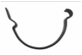 --168Тройник трубы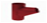 134116861732Круглая труба 3м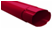 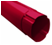 85612841381Круглая труба соединит. 1м301452461Колено трубы, 60º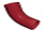 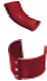 248405415Колено стока262435441Кронштейн трубы (на кирпич)144253260Кронштейн трубы (на дерево)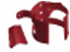 109172176Соединитель трубы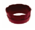 216318331Защелка для кронштейна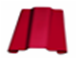 284040№/пКодКол-воНазваниеЦветЦена с 2016г.162-011шт.Желоб 125мм/3 мбелый664р.262-012шт.Желоб 125мм/3 мкоричневый664р.362-031шт.Муфта желоба 125 ммбелый289р.462-032шт.Муфта желоба 125 ммкоричневый289р.562-041шт.Сливная воронка 125/90 ммбелый334р.662-042шт.Сливная воронка 125/90 ммкоричневый334р.762-051шт.Угловой элемент внутренний 125 ммбелый334р.862-052шт.Угловой элемент внутренний 125 ммкоричневый334р.962-061шт.Угловой элемент внешний 125 ммбелый334р.1062-062шт.Угловой элемент внешний 125 ммкоричневый334р.1162-271шт.Угловой элемент регулируемый внешний 125 ммбелый896р.1262-272шт.Угловой элемент регулируемый внешний 125 ммкоричневый896р.1362-071шт.Держатель желоба 125 ммбелый110р.1462-072шт.Держатель желоба 125 ммкоричневый110р.1562-081шт.Заглушка желоба правая 125 ммбелый132р.1662-082шт.Заглушка желоба правая 125 ммкоричневый132р.1762-091шт.Заглушка желоба левая 125 ммбелый132р.1862-092шт.Заглушка желоба левая 125 ммкоричневый132р.1962-121шт.Водосточная труба 90 мм / 3 мбелый800р.2062-122шт.Водосточная труба 90 мм / 3 мкоричневый800р.2162-131шт.Соединитель водосточной трубы 90 ммбелый198р.2262-132шт.Соединитель водосточной трубы 90 ммкоричневый198р.2362-141шт.Колено 90 ммбелый244р.2462-142шт.Колено 90 ммкоричневый244р.2562-151шт.Хомут 90 ммбелый110р.2662-152шт.Хомут 90 ммкоричневый110р.2762-251шт.угловой элемент внутр. 125мм (произволь.)белый829р.2862-252шт.угловой элемент внутр. 125мм (произволь.)корич.829р.2962-201шт.Рекупиратор дождевой воды 90 ммбелый691р.3062-202шт.Рекупиратор дождевой воды 90 ммкорич.691р.Металлические элементыМеталлические элементыМеталлические элементыМеталлические элементыМеталлические элементыМеталлические элементы3170-005шт.крюк хомута (металл) 160 мм94р.3270-001шт.Держатель желоба прямой 125 ммкоричневый164р.3370-015шт.Хомут металлический 90 ммкоричневый164р.3470-101шт.Держатель желоба прямой 125 ммбелый164р.3570-115шт.Хомут металлический 90 ммбелый164р.НаименованиеШирина мм.ВидЦена за м.п./руб.Цена за м.п./руб.Цена за м.п./руб.НаименованиеШирина мм.ВидRALZnPrintechШтакетник металлическийШ-0169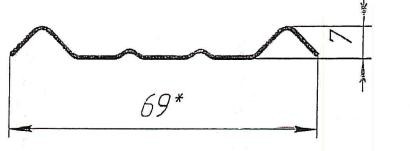 302248Штакетник металлическийШ-0287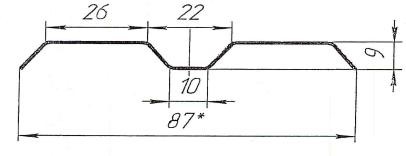 393062Штакетник металлическийШ-03100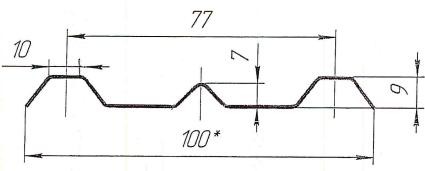 453680НаименованиеОбласть применения, характеристикиПлотность, г/м²Паропроницаемость за 24 часапри t + 23 ºС, г/м²Цена, руб.Гидро- и пароизоляционные материалы Folder (Польша)Гидро- и пароизоляционные материалы Folder (Польша)Гидро- и пароизоляционные материалы Folder (Польша)Гидро- и пароизоляционные материалы Folder (Польша)Гидро- и пароизоляционные материалы Folder (Польша)Гидроизоляционная пленка Folder Minima D 98 (1,5м х 50м = 75 м²)Гидроизоляция для проветриваемых систем наклонных крыш и стеновых конструкций.98301300Пароизоляционная пленка Folder Minima H 98 (1,5м х 50м = 75 м²)Пароизоляция теплоизоляционных материалов.98301300Гидро- и пароизоляционные материалы ИЗОБОНД (Россия)Гидро- и пароизоляционные материалы ИЗОБОНД (Россия)Гидро- и пароизоляционные материалы ИЗОБОНД (Россия)Гидро- и пароизоляционные материалы ИЗОБОНД (Россия)Гидро- и пароизоляционные материалы ИЗОБОНД (Россия)Изобонд АВетро-влагозащита кровель и стен с углом наклона выше 35град951000998Изобонд ВПароизоляция теплоизоляционных материалов.657850Изобонд СГидроизоляция холодной кровли, перекрытий и полов.857998Изобонд DУниверсальная мембрана, защита от влаги и конденсата, способна нести длительную снеговую нагрузку10071150Изобонд ТСГидро-пароизоляционный материал, применяется в утепленных и не утепленных кровлях, внутренних стенах11571800Изобонд  ПП 03Отражающий теплоизоляционный материал1300,011260Изобонд ПП 05Отражающий теплоизоляционный материал1300,011500Гидро- и пароизоляционные материалы СТРОЙБОНД (Россия)Гидро- и пароизоляционные материалы СТРОЙБОНД (Россия)Гидро- и пароизоляционные материалы СТРОЙБОНД (Россия)Гидро- и пароизоляционные материалы СТРОЙБОНД (Россия)Гидро- и пароизоляционные материалы СТРОЙБОНД (Россия)Стройбонд АПодкровельная ветро- влагозащитная мембрана утепленных кровель и стен с углом наклона выше 35гр751000820Стройбонд ВПароизоляция теплоизоляционных материалов.557690Стройбонд СГидроизоляция холодной кровли, перекрытий и полов.757820Стройбонд DУниверсальная мембрана, защита от влаги и конденсата857980НаименованиеОбласть примененияЕд.изм.Кол-во шт. в пачкеЦена за ед., руб.САМОРЕЗЫ ОКРАШЕННЫЕСАМОРЕЗЫ ОКРАШЕННЫЕСАМОРЕЗЫ ОКРАШЕННЫЕСАМОРЕЗЫ ОКРАШЕННЫЕСАМОРЕЗЫ ОКРАШЕННЫЕСаморез 4,8х35По дереву и металлу до 3 мм: для кровли, заборов, доборных изделий, прочее.шт.2502,5Саморез 4,8х50По дереву и металлу до 1 мм: для кровли при креплении коньков и торцевых планок, прочее.шт.1004,0Саморез 5,5х25 со сверлом 5 ммПо металлу с толщиной листа до 5 мм: забор, направляющие, прочее.шт.2502,5Саморез 5,5х19 со сверлом 5ммПо металлу с толщиной листа до 5 мм: забор, направляющие, прочее.шт.2502,2Саморез 4,2х19 с пресс-шайбойПо металлу с толщиной листа до 3 мм: для сайдинга, доборных элементов, прочее.шт.10000,8Саморез 4,2х19с пресс-шайбой и сверлом 5ммПо металлу с толщиной листа до 3 мм: для забора, сайдинга, доборных элементов, прочее.шт.10000,9САМОРЕЗЫ ОЦИНКОВАННЫЕСАМОРЕЗЫ ОЦИНКОВАННЫЕСАМОРЕЗЫ ОЦИНКОВАННЫЕСАМОРЕЗЫ ОЦИНКОВАННЫЕСАМОРЕЗЫ ОЦИНКОВАННЫЕСаморез 4,8х35По дереву и металлу до 3 мм: для кровли, заборов, доборных изделий, прочее.шт.2502,0Саморез 4,8х50По дереву и металлу до 1 мм: для кровли при креплении коньков и торцевых планок, прочеешт.1003,0Саморез 5,5х25 со сверлом 5ммПо металлу с толщиной листа до 5 мм: забор, направляющие, прочее.шт.2502,0Саморез 5,5х19 со сверлом 5ммПо металлу с толщиной листа до 5 мм: забор, направляющие, прочее.шт.2502,1Саморез 4,2х19 с пресс-шайбойПо металлу с толщиной листа до 3 мм: для сайдинга, доборных элементов, прочее.шт.120000,5Саморез 4,2х19с пресс-шайбой и сверломПо металлу с толщиной листа до 3 мм: для забора, сайдинга, доборных элементов, прочее.шт.120000,5Шестигранная магнитная насадкашт.170НаименованиеОбласть примененияЦветаЕд.изм.РисунокЦена за ед., руб.Проходные элементы VILPE (Финляндия)Проходные элементы VILPE (Финляндия)Проходные элементы VILPE (Финляндия)Проходные элементы VILPE (Финляндия)Проходные элементы VILPE (Финляндия)Проходные элементы VILPE (Финляндия)MuotokateИмеет гибкий фланец, что позволяет устанавливать его на различных профилях.Идеально подходит для металлочерепицыЗеленый, серый, синий, красный, коричневый, кирпичный черныйшт.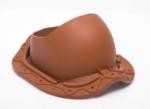 1390ClassicДля фальцевой и мягкой кровлиЗеленый, красный, коричневый, кирпичный, черный, серый, синийшт.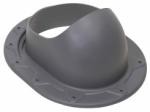 1330PeltiДля металлочерепицы независимо от профиля и низкого профнастила (универсальный)Зеленый, серый, красный, коричневый, красный, черный, кирпичный, баклажаншт.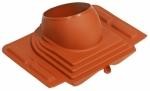 4500HuopaДля мягкой кровлиЗеленый, красный, коричневый, черный, серый, синий, кирпичныйшт.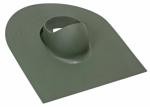 870Кровельные вентили KTVКровельные вентили KTVКровельные вентили KTVКровельные вентили KTVКровельные вентили KTVКровельные вентили KTVMuotokate-KTVДля металлочерепицыЗеленый, красный, коричневый, черный, бордо, серый, синий, кирпичный, баклажаншт.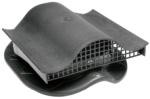 2250Classic-KTVДля фальцевой и мягкой кровлиЗеленый, красный, коричневый, черный, синий, кирпичный, серыйшт.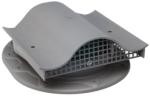 2250Pelti-KTVДля металлочерепицы независимо от профиля и низкого профнастила (универсальный)Зеленый, красный, коричневый, черный, серый, кирпичныйшт.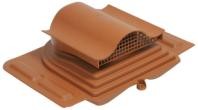 8500Huopa-KTV/HarjaУстанавливается на скат или конек кровлиЗеленый, красный, коричневый, черный, серый, синий, кирпичныйшт.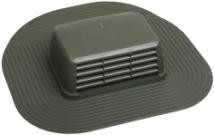 1300Huopa-KTVДля  мягкой кровлиЗеленый, красный, коричневый, черный, серый, синий, кирпичныйшт.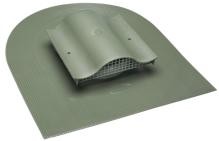 1150Pelti-KTV/HarjaКоньковый кровельный вентиль для металлочерепицы (универсальный)Зеленый, красный, коричневый, черный, серый, синий, кирпичныйшт.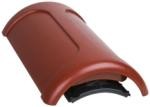 2700Вентиляционные выходы канализационных стояковВентиляционные выходы канализационных стояковВентиляционные выходы канализационных стояковВентиляционные выходы канализационных стояковВентиляционные выходы канализационных стояковВентиляционные выходы канализационных стояковВентиляционный выход канализацииØ 110/500 ммЗеленый, красный, коричневый, черный, серый, синий, кирпичныйшт.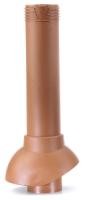 1540Вентиляционный выход канализации , изолированныйØ 110/160/500 ммЗеленый, красный, коричневый, черный, серый, синий, кирпичныйшт.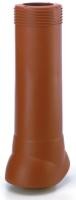 4100Колпак VilpeКолпак-дефлектор для трубØ 110Зеленый, красный, коричневый, черный, серый, синий, кирпичныйшт.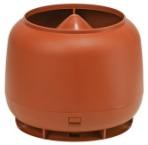 550Колпак VilpeКолпак-дефлектор для трубØ 160Зеленый, красный, коричневый, черный, серый, синий, кирпичныйшт.1100Вентиляционные выходыВентиляционные выходыВентиляционные выходыВентиляционные выходыВентиляционные выходыВентиляционные выходыВентиляционный выходØ 125/160/500Изолированный вентиляционный выход высотой 500 мм с колпаком (внутренний диаметр 125 мм)Зеленый, красный, коричневый, черный, серый, синий, баклажан, бордо, кирпичныйшт.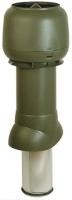 4000Вентиляционный выходØ 160/225/500Изолированный вентиляционный выход высотой 500 мм с колпаком (внутренний диаметр 160 мм)Зеленый, красный, коричневый, черный, серый, кирпичныйшт.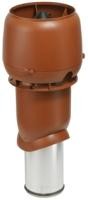 10200Гофрированная трубаГофрированная трубаГофрированная трубаГофрированная трубаГофрированная трубаГофрированная трубаГофрированная трубаДля соединения вентиляционного выхода со стояком (диаметр 110 мм)чернаяшт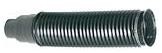 2000Н О В И Н К А !!!!	Кровельная вентиляция  Viotto	Н О В И Н К А !!!!Н О В И Н К А !!!!	Кровельная вентиляция  Viotto	Н О В И Н К А !!!!Н О В И Н К А !!!!	Кровельная вентиляция  Viotto	Н О В И Н К А !!!!Н О В И Н К А !!!!	Кровельная вентиляция  Viotto	Н О В И Н К А !!!!Н О В И Н К А !!!!	Кровельная вентиляция  Viotto	Н О В И Н К А !!!!Н О В И Н К А !!!!	Кровельная вентиляция  Viotto	Н О В И Н К А !!!!Н О В И Н К А !!!!	Кровельная вентиляция  Viotto	Н О В И Н К А !!!!Н О В И Н К А !!!!	Кровельная вентиляция  Viotto	Н О В И Н К А !!!!Н О В И Н К А !!!!	Кровельная вентиляция  Viotto	Н О В И Н К А !!!!Вентилятор подкровельного пространствадля металлочерепицы,для металлочерепицы,RAL 3005,6005,8017RAL 3005,6005,8017штшт1 599Вентилятор подкровельного пространствадля мягкой и фальцевой кровлидля мягкой и фальцевой кровлиRAL 3005,6005,8017RAL 3005,6005,8017штшт1 599Выход вентиляции канализациидля металлочерепицы,для металлочерепицы,RAL 3005,6005,8017RAL 3005,6005,8017штшт1 499Выход вентиляции канализациидля мягкой и фальцевой кровлидля мягкой и фальцевой кровлиRAL 3005,6005,8017RAL 3005,6005,8017штшт1 499Труба вентиляционная Ø 110/550 ммдля металлочерепицы,не утепленнаядля металлочерепицы,не утепленнаяRAL 3005,6005,8017RAL 3005,6005,8017штшт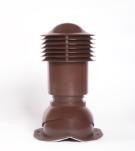 2 399Труба вентиляционная Ø 110/550 мммягкой и фальцевой кровли  не утепленнаямягкой и фальцевой кровли  не утепленнаяRAL 3005,6005,8017RAL 3005,6005,8017штшт2 399Труба вентиляционная Ø 110/550 ммдля металлочерепицы,утепленнаядля металлочерепицы,утепленнаяRAL 3005,6005,8017RAL 3005,6005,8017штшт2 699Труба вентиляционная Ø 110/550 мммягкой и фальцевой кровли  утепленнаямягкой и фальцевой кровли  утепленнаяRAL 3005,6005,8017RAL 3005,6005,8017штшт2 699Кровельные проходки BORGE*Кровельные проходки BORGE*Кровельные проходки BORGE*Кровельные проходки BORGE*Кровельные проходки BORGE*Кровельные проходки BORGE*Кровельные проходки BORGE*Кровельные проходки BORGE*Кровельные проходки BORGE*НаименованиеНаименованиеДиаметр трубы, ммДиаметр трубы, ммРазмер фланца, ммРазмер фланца, ммРисунокРисунокЦена, руб.Кровельная проходка прямая №1Кровельная проходка прямая №16-506-50118 х 118118 х 118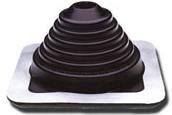 400Кровельная проходка прямая №2Кровельная проходка прямая №245-7545-75155 х 155155 х 155460Кровельная проходка прямая №3Кровельная проходка прямая №36-1026-102210х210210х210850Кровельная проходка прямая №4Кровельная проходка прямая №476-17876-178273х273273х273890Кровельная проходка прямая №5Кровельная проходка прямая №5102-178102-178280х280280х2801 190Кровельная проходка прямая №7Кровельная проходка прямая №7152-280152-280380х380380х3801 450Кровельная проходка прямая №8Кровельная проходка прямая №8178-330178-330420 х 420420 х 4201 750Кровельная проходка прямая №9Кровельная проходка прямая №9254-502254-502600 х 600600 х 6003 490Кровельная проходка угловая №1Кровельная проходка угловая №175-20075-200420х420420х420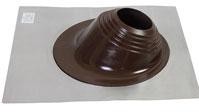 1 530Кровельная проходка угловая №2Кровельная проходка угловая №2180-280180-280525х525525х5251 750Кровельная проходка угловая №3Кровельная проходка угловая №3230-360230-360665-605665-6054 990НаименованиеНазначениеРазмеры, ммРазмеры, ммРазмеры, ммУпаковка штукУпаковка м2Упаковка м3ЦЕНА , рубЦЕНА , рубНаименованиеНазначениеДлинаШиринаТолщинаУпаковка штукУпаковка м2Упаковка м3м3упак.Теплоизоляция KNAUFНОВИНКИТеплоизоляция KNAUFНОВИНКИТеплоизоляция KNAUFНОВИНКИТеплоизоляция KNAUFНОВИНКИТеплоизоляция KNAUFНОВИНКИТеплоизоляция KNAUFНОВИНКИТеплоизоляция KNAUFНОВИНКИТеплоизоляция KNAUFНОВИНКИТеплоизоляция KNAUFНОВИНКИТеплоизоляция KNAUFНОВИНКИKNAUF TS Коттедж для кровли и стен ТермоПлита 037Для утепления скатной кровли, стен. Водоотталкивающий, без смол, не горючий.12306105016120,61333800KNAUF TS Коттедж для кровли и стен ТермоПлита 037Для утепления скатной кровли, стен. Водоотталкивающий, без смол, не горючий.1230610100860,61333800KNAUF Экоролл, ТR 044Для утепления летних кухонь, хозблоков, чердачных и междуэтажных перекрытий8200122050220111001100РАСПРОДАЖА	Количество товара ограничено!!!РАСПРОДАЖА	Количество товара ограничено!!!РАСПРОДАЖА	Количество товара ограничено!!!РАСПРОДАЖА	Количество товара ограничено!!!РАСПРОДАЖА	Количество товара ограничено!!!РАСПРОДАЖА	Количество товара ограничено!!!РАСПРОДАЖА	Количество товара ограничено!!!РАСПРОДАЖА	Количество товара ограничено!!!РАСПРОДАЖА	Количество товара ограничено!!!РАСПРОДАЖА	Количество товара ограничено!!!Термо Ролл 040Доступный вариант утепления крыши, перегородок, чердаков100001200502241,210601272Теплоизоляция ROCWOOLТеплоизоляция ROCWOOLТеплоизоляция ROCWOOLТеплоизоляция ROCWOOLТеплоизоляция ROCWOOLТеплоизоляция ROCWOOLТеплоизоляция ROCWOOLТеплоизоляция ROCWOOLТеплоизоляция ROCWOOLТеплоизоляция ROCWOOLУтеплитель ЭКОНОМ (из каменной ваты)Универсален. Предназначен для утепления балконов, каркасных стен, мансарды, межэтажных перекрытий, пола, стен с отделкой сайдингом100060050127,20,361083390Лайт Баттс СКАНДИКплитаУниверсален. Предназначен для утепления стен, скатной кровли и мансарды, перегородок, перекрытий, балконов, саун и бань80060050125,760,2881597460Лайт Баттс плитаНенагружаемые конструкции1000600501060,31933580Теплоизоляция ТехноНикольЦены от 30.10.2016 г.Теплоизоляция ТехноНикольЦены от 30.10.2016 г.Теплоизоляция ТехноНикольЦены от 30.10.2016 г.Теплоизоляция ТехноНикольЦены от 30.10.2016 г.Теплоизоляция ТехноНикольЦены от 30.10.2016 г.Теплоизоляция ТехноНикольЦены от 30.10.2016 г.Теплоизоляция ТехноНикольЦены от 30.10.2016 г.Теплоизоляция ТехноНикольЦены от 30.10.2016 г.Теплоизоляция ТехноНикольЦены от 30.10.2016 г.Теплоизоляция ТехноНикольЦены от 30.10.2016 г.Техноблок СтандартТепло-, звукоизоляция различных типов слоистых кладок, каркасных стен с разнообразыми видами отделки, в том числе сайдингом. Первый (внутренний) теплоизоляц. слой         в фасадных          системах с воздушным	зазором	при двухслойном		исполнении теплоизоляции.12006005085.760,2881632470Теплоизоляция на основе экструзионного пенополистирола (XPS) ПЕНОПЛЭКС	                                                                    Цены от 15.02.2018 г.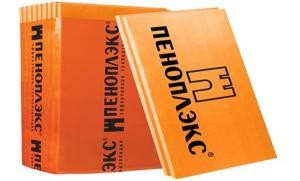 Теплоизоляция на основе экструзионного пенополистирола (XPS) ПЕНОПЛЭКС	                                                                    Цены от 15.02.2018 г.Теплоизоляция на основе экструзионного пенополистирола (XPS) ПЕНОПЛЭКС	                                                                    Цены от 15.02.2018 г.Теплоизоляция на основе экструзионного пенополистирола (XPS) ПЕНОПЛЭКС	                                                                    Цены от 15.02.2018 г.Теплоизоляция на основе экструзионного пенополистирола (XPS) ПЕНОПЛЭКС	                                                                    Цены от 15.02.2018 г.Теплоизоляция на основе экструзионного пенополистирола (XPS) ПЕНОПЛЭКС	                                                                    Цены от 15.02.2018 г.Теплоизоляция на основе экструзионного пенополистирола (XPS) ПЕНОПЛЭКС	                                                                    Цены от 15.02.2018 г.Теплоизоляция на основе экструзионного пенополистирола (XPS) ПЕНОПЛЭКС	                                                                    Цены от 15.02.2018 г.Теплоизоляция на основе экструзионного пенополистирола (XPS) ПЕНОПЛЭКС	                                                                    Цены от 15.02.2018 г.Теплоизоляция на основе экструзионного пенополистирола (XPS) ПЕНОПЛЭКС	                                                                    Цены от 15.02.2018 г.ПЕНОПЛЭКС КомфортТеплоизоляция для скатных кровель, стен и цоколей, различных ограждающих конструкций.Позволяет избежать «мостиков» холода.118558530128,320,2496100за штуку1200ПЕНОПЛЭКС КомфортТеплоизоляция для скатных кровель, стен и цоколей, различных ограждающих конструкций.Позволяет избежать «мостиков» холода.11855855074,850,2429160за штуку1120Наименование, размер, ммОбласть примененияЕд.изм.Цена за ед., руб.Уплотнитель  «МОНТЕРРЕЙ» (20*1100)На металлочерепицу под прямой конекшт.75Универсальный уплотнитель (30*40*2000)На металлочерепицу и профнастил, под прямой и наклонный конек, для примыканийшт.95Универсальный уплотнитель (25*40*2000) с клеевым слоемНа металлочерепицу и профнастил, под прямой и наклонный конек, для примыканийшт.130Универсальный уплотнитель (20*40*2000) с клеевым слоемНа металлочерепицу и профнастил, под прямой и наклонный конек, для примыканийшт.130Уплотнитель С-21  (20*1000) / (20*1200)На профнастил С-21 под прямой конекшт.60 / 72Уплотнитель  НС-35 (25*1000)На профнастил НС-35 под прямой конекшт.65Уплотнитель  НС-44 (30*1000)На профнастил НС-44 под прямой конекшт.80Уплотнитель  Н-60 (30*845)На профнастил Н-60 под прямой конекшт.90Уплотнитель  Н-75 (30*1000) / (30*1200)На профнастил Н-75 под прямой конекшт.100 / 150Уплотнитель самоклеящийся саморасширяющийся (15 мм х 40 мм х 4 м) ПСУЛУниверсальный материал для  герметизации зазоровшт.200Аэроэлемент конька/хребта VENTAKROV 5м.п ш. 30 см коричневыйНа металлочерепицу, вентиляция и защита конькаШт.1600Краска-аэрозоль (400 мл)Для закрашивания повреждений возникших на изделиях из стали с полимерным покрытиемшт.360Герметик  Аквафикс (SOUDAL), 310 мл.Профессиональный кровельный герметик, силиконовый, бесцветный. Подходит ко всем кровельным поверхностям. Не вызывает коррозии, не окраш.поверхностишт.330Труба профильная  (1,5 мм) 40*20*6000В строительстве в качестве опорного элемента, в качестве каркаса огражденийпог.м.77Флюгер  (Борге) средний 490х380 мм  : «Герб», «Корабль»В качестве указателя ветра и элемента декорашт.2 900Флюгер* (Борге)  большой 700х435 ммВ качестве указателя ветра и элемента декорашт.3 600Крепление флюгера вертикальноеДля закрепления флюгера на плоской поверхностишт.660